ІНФОРМАЦІЙНИЙ ЛИСТ      Міністерство освіти і науки УкраїниДніпровський національний університет імені Олеся ГончараКонгрес азербайджанців Дніпропетровської областіІнститут сходознавства ім. А.Ю. Кримського НАН УкраїниІнститут історії України НАН УкраїниДніпровська міська рада 20-21 травня 2022 р. проводять Всеукраїнську наукову конференцію(з міжнародною участю) «Україна і тюркський світ»     Робота конференції планується за такими напрямами:Історія, релігія та культура українського й тюркського народів;Географія розселення тюркських народів в історичній ретроспективі;Українсько-тюркські взаємини: історіографічна традиція, суспільна думка;Літературознавчі та мовознавчі проблеми пізнання тюркського світу; Міжнародний досвід збереження та використання історично-культурної спадщини.  Оргкомітет конференції просить Вас надіслати:– до 1 квітня 2022 р. (електронною поштою) заявку на участь у конференції з відомостями про автора: прізвище, ім’я, по батькові, місце роботи або навчання, вчене звання, науковий ступінь, посада, тема доповіді або повідомлення, секція, контактні телефони та e-mail; можна також зареєструватися онлайн за посиланням: Заявка учасника;
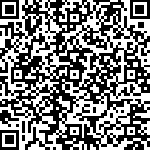 – до 15 квітня  2021 р. (електронною поштою) текст доповіді (у форматі.doc)  однією з робочих мов  конференції обсягом 8-10 сторінок,   на електронну адресу: skaiuk22@gmail.com. Тема листа «2022 конференція Прізвище», назви файлів: «Прізвище_стаття», «Прізвище_заявка».Робочі мови конференції: українська, азербайджанська, турецька, англійська, російська. Планується публікація матеріалів конференції  в електронному та друкованому варіантах.Вимоги до оформлення матеріалів конференції Обсяг тексту 8-10 сторінок без урахування анотації, ключових слів і списку літератури. Матеріали повинні мати логічну структуру: тема, анотація з ключовими словами, постановка проблеми, мета, виклад основного матеріалу, висновки, перелік використаних джерел.Оформлення тексту:праворуч напівжирним курсивом – ім’я та прізвище автора,під прізвищем курсивом – назва університету, установи,через рядок – назва доповіді (великими літерами, по центру, напівжирним шрифтом),далі – анотація (до 500 слів) і ключові слова (не більше 5) українською та англійською мовами,текст без нумерації сторінок,список літератури за алфавітом.Список використаної літератури (Бібліографічні посилання) оформляється наприкінці згідно з ДСТУ 8302:2015, посилання на джерела наводиться в тексті у квадратних дужках, номери сторінок вказуються через кому [1, с. 11].Матеріали надавати у текстовому редакторі Microsoft Word для Windows (версія до 2010 включно). Формат шрифту: кегль – 14; тип – Times New Roman. Міжрядковий інтервал – полуторний. Поля: ліворуч, праворуч, зверху, знизу – 20 мм. Абзац – 1,25 см.Оргкомітет залишає за собою право відхиляти матеріали, які не відповідають тематиці конференції, вимогам до оформлення матеріалів і не містять наукової новизни. Автори несуть відповідальність за точність викладених фактів, а також за дотримання авторських прав.Публікація збірника матеріалів конференції безкоштовна. Оргкомітет не компенсує витрати, пов’язані із проїздом, харчуванням і поселенням учасників заходу. Місце та форма проведенняУкраїна, м. Дніпро, Дніпровський національний університет імені Олеся Гончара. У зв’язку з епідеміологічними умовами передбачається очний та дистанційний формат проведення конференції. Заявка на участь у Всеукраїнській науковій конференції(з міжнародною участю) «Україна і тюркський світ»(Україна, м. Дніпро, 20- 21 травня 2022 р.)Прізвище, ім’я, по батькові:Місце роботи, навчання:Науковий ступінь, вчене звання, посада: Тема доповіді:Контактний телефон:E-адреса:Дата:КонтактиЗа додатковою інформацією звертайтеся до секретаріату оргкомітету конференції: Каюк Світлана – тел. +380679420198, +380957776276  skaiuk22@gmail.comПосунько Ольга – тел. +380676375624, olgaposunko70@gmail.com                                                                                Оргкомітет конференціїINFORMATION SHEET      Ministry of Education and Science of UkraineOles Honchar Dnipro National UniversityCongress of Azerbaijanis of Dnipropetrovsk regionA. Yu. Krymskyi Institute of Oriental Studies, National Academy of Sciences of UkraineInstitute of History of Ukraine, National Academy of Sciences of UkraineDnieper City CouncilOn May 20-21, 2022, the All-Ukrainian Scientific Conference"Ukraine and the Turkic world" will be held (with international participation)     The work of the conference is planned in the following areas:History, religion and culture of the Ukrainian and Turkic people;Geography of settlement of Turkic peoples in historical retrospect;Ukrainian-Turkic relations: historiographical tradition, public opinion;Literary and linguistic problems of knowledge of the Turkic world;International research and development of historical and cultural science;The organizing committee of the conference asks you to send:- by April 1, 2022 (by e-mail) application for participation in the conference with information about the author: surname, name, patronymic, place of work or study, academic title, degree, position, topic of the report or article, contact telephones and e-mail; submit online: Заявка учасника;
- by April 15, 2021 (by e-mail) the text of the report (in .doc format) in one of the working languages of the conference of 8-10 pages, to the e-mail address: skaiuk22@gmail.com. Subject of the letter "2022 Conference Surname", file names: "Surname_Article", "Surname_application".Working languages ​​of the conference: Ukrainian, Azerbaijani, Turkish, English, Russian. It is planned to publish the conference materials in electronic and printed versions.Requirements for the design of conference materialsThe volume of the text is 8-10 pages excluding the annotation, keywords and bibliography. Materials should have a logical structure: topic, annotation with keywords, problem statement, goal, presentation of the main material, conclusions, list of sources used.Text design:on the right in bold italics - name and surname of the author,under the name in italics - the name of the university, institution,across the line - the title of the report (in capital letters, in the center, in bold),further - annotation (up to 500 words) and key words (not more than 5) in Ukrainian and English,text without page numbering,list of literature in alphabetical order.The list of used literature (Bibliographic references) is drawn up at the end according to DSTU 8302:2015, references to sources are given in the text in square brackets, page numbers are separated by commas [1, p. 11].Provide materials in the text editor Microsoft Word for Windows (version up to and including 2010). Font format: size - 14; font - Times New Roman. Line spacing - one and a half. Margins: left, right, top, bottom - 20 mm. Paragraph - 1.25 cm.The Organizing Committee reserves the right to reject materials that do not correspond to the topic of the conference, the requirements for the presentation of materials and do not contain scientific novelty. The authors are responsible for the accuracy of the stated facts, as well as for the observance of copyright.Publication of the collection of conference materials is free. The Organizing Committee does not reimburse the expenses related to the travel, meals and accommodation of the event participants.                                                                                                  Venue and formUkraine, Dnipro, Oles Honchar Dnipro National University. Due to the epidemiological conditions, a face-to-face and remote format of the conference will be provided.Application to participate in the All-Ukrainian scientific conference(with international participation) "Ukraine and the Turkic world"(Ukraine, Dnipro, May 20-21, 2022)Full Name:Place of work, study:Scientific degree, academic title, position:Topic of the report:Contact phone:Email address:Date:ContactsFor additional information, please contact the secretariat of the conference organizing committee:1. Kaiuk Svitlana - tel. +380679420198, +380957776276 skaiuk22@gmail.com2. Posunko Olga - tel. +380676375624, olgaposunko70@gmail.com                                                                                Conference organizing committee